«25» февраля 2014 года.                    с. Дмитриевка                              № 5-2«Об утверждении Положения о бюджетном процессе в муниципальном образовании Дмитриевское сельское поселение»В соответствии со ст.9 Бюджетного кодекса Российской Федерации, Федеральным законом № 131-ФЗ от 06 октября 2003 года «Об общих принципах организации местного самоуправления в Российской Федерации», Федеральным законом «О бюджетной классификации Российской Федерации» и Уставом муниципального образования Дмитриевское сельское поселение,  в целях определения правовых основ, содержания и механизма осуществления бюджетного процесса в муниципальном образовании Дмитриевское сельское поселение, установления основ бюджетных правоотношений, возникающих между субъектами бюджетных правоотношений в ходе составления, рассмотрения, утверждения, исполнения бюджета Дмитриевского сельского поселения  и контроля за его исполнением, Совет депутатов муниципального образования Дмитриевское сельское поселение решил:Утвердить Положение о бюджетном процессе в муниципальном образовании Дмитриевское сельское поселение, согласно Приложению к настоящему решению.Признать утратившим силу решение сельского Совета депутатов муниципального образования Дмитриевское сельское поселение  от 17.11.2008 г. № 2-4 «Об утверждении Положения о бюджетном процессе в МО «Дмитриевское сельское поселение».Настоящее решение вступает в силу по истечению 10 дней со дня его обнародования.                 Глава Дмитриевского                сельского поселения                                                    В.П. Харавлёв Приложение к решению Совета депутатов муниципального образования Дмитриевское сельское поселение от 25.02.2014г. № 5-2ПОЛОЖЕНИЕо бюджетном процессе в муниципальном образовании Дмитриевское сельское поселение Настоящее решение регулирует бюджетные правоотношения в пределах полномочий муниципального образования Дмитриевское сельское поселение, установленных Бюджетным кодексом Российской Федерации.Глава I. ОБЩИЕ ПОЛОЖЕНИЯСтатья 1. Правовые основы осуществления бюджетных правоотношений в муниципальном образовании Дмитриевское сельское поселениеНастоящее Положение подготовлено в соответствии с Конституцией Российской Федерации, Бюджетным кодексом Российской Федерации, Федеральным законом от 06.10.2003 № 131-ФЗ "Об общих принципах организации местного самоуправления в Российской Федерации", иными федеральными законами, законами Республики Алтай, Уставом муниципального образования Дмитриевское сельское поселение и иными нормативными правовыми актами органа местного самоуправления,  регулирующими бюджетные правоотношения, возникающие между субъектами бюджетных правоотношений в ходе составления, рассмотрения, утверждения, исполнения бюджета Дмитриевского сельского поселения  и контроля за его исполнением, а также в процессе осуществления муниципальных заимствований и управления муниципальным долгом муниципального образования Дмитриевское сельское поселение.Органы местного самоуправления муниципального образования Дмитриевское сельское поселение  осуществляют бюджетные полномочия в соответствии с Бюджетным кодексом Российской Федерации и настоящим Положением.Статья 2.  Понятия и термины, применяемые в настоящем ПоложенииПонятия и термины, используемые в настоящем Положении, применяются в значениях, определенных Бюджетным Кодексом  Российской Федерации, а так же следующие понятия:Бюджетный процесс в муниципальном  образовании Дмитриевское сельское поселение – регламентируемая нормами права, настоящим Положением и иными нормативно-правовыми актами деятельность органом местного самоуправления и иных участников бюджетного процесса по составлению, рассмотрению, утверждению, исполнению бюджета, контролю за его исполнением, осуществлению бюджетного учета, составлению, проверке, рассмотрению и утверждению бюджетной отчетности;Бюджет муниципального образования Дмитриевское сельское поселение – форма образования и расходования фонда денежных средств, предназначенных для финансового обеспечения задач и функций органов местного самоуправления муниципального образования Дмитриевское сельское поселение.Статья 3. Структура бюджетного законодательства  муниципального образования Дмитриевского сельского поселенияБюджетное законодательство муниципального образования Дмитриевское сельское поселение состоит из настоящего Решения и принятых в соответствии с ним решений  муниципального образования Дмитриевское сельское поселение о бюджете муниципального образования Дмитриевское сельское поселение  (далее – решение о бюджете), решений  муниципального образования Дмитриевское сельское поселение об исполнении бюджета муниципального образования Дмитриевское сельское поселение за отчетный финансовый год (далее - решение об исполнении бюджета), а также иных решений муниципального образования Дмитриевское сельское поселение, регулирующих бюджетные правоотношения в соответствии с Бюджетным кодексом Российской Федерации.Статья 4. Основные этапы бюджетного процесса в муниципальном образовании Дмитриевское сельское поселениеБюджетный процесс в муниципальном образовании Дмитриевское сельское поселение  включает следующие этапы:- составление проекта бюджета муниципального образования Дмитриевское сельское поселение;- рассмотрение и утверждение  бюджета муниципального образования Дмитриевское сельское поселение- исполнение бюджета муниципального образования Дмитриевское  сельское поселение;- осуществление муниципального финансового контроля;- подготовка, рассмотрение и утверждение годового отчета об исполнении бюджета.Глава II.  УЧАСТНИКИ БЮДЖЕТНОГО ПРОЦЕССА И ИХ ПОЛНОМОЧИЯСтатья 5. Участники бюджетного процесса Участниками бюджетного процесса в муниципальном образовании Дмитриевское сельское поселение являются:- Глава муниципального образования Дмитриевское сельское поселение;- сельский Совет депутатов муниципального образования  Дмитриевское сельское поселение (далее -       сельский Совет депутатов;- органы муниципального финансового контроля муниципального образования «Турочакский район»;- сельская администрация муниципального образования (исполнительно-распорядительный орган сельского поселения);- главный распорядитель средств бюджета муниципального образования Дмитриевское  сельское поселение;- главные администраторы (администраторы) доходов  в бюджет муниципального образования Дмитриевское сельское поселение;- главные администраторы (администраторы) источников финансирования дефицита бюджета муниципального образования Дмитриевское сельское поселение;- получатели средств бюджета муниципального образования Дмитриевское сельское поселение.Статья 6. Бюджетные полномочия участников бюджетного процесса1.  Глава муниципального образования  Дмитриевское сельское поселение :- издает нормативные правовые акты, регулирующие бюджетные правоотношения;- вносит на рассмотрение сельского Совета депутатов Турочакского сельского поселения проект бюджета муниципального образования Дмитриевское сельское поселение с необходимыми документами и материалами, а также отчет об исполнении бюджета;- вносит в Совет депутатов Дмитриевское сельское поселение предложения по установлению, изменению, отмене местных налогов и сборов, введению и отмене налоговых льгот по местным налогам;- утверждает заключения на нормативные правовые акты Совета депутатов  Дмитриевское  сельского поселения, предусматривающие установление, изменение и отмену местных налогов и сборов, введение налоговых льгот по местным налогам, осуществление расходов из бюджета муниципального образования  Дмитриевское сельское поселение осуществляет иные бюджетные полномочия, определенные законодательством Российской Федерации, Республики Алтай, муниципальными правовыми актами.2.  В области регулирования бюджетных правоотношений к ведению сельского Совета депутатов муниципального образования Дмитриевское сельское поселение относятся:1) рассмотрение и утверждение бюджета муниципального образования Дмитриевское сельское поселение (далее - бюджет) и годового отчета об исполнении, осуществление контроля за исполнением бюджета;2) установление порядка представления, рассмотрения и утверждения годового отчета об исполнении бюджета в соответствии с положениями Бюджетного кодекса Российской Федерации;3)  установление, изменение и отмена местных налогов и сборов, в том числе налогов предусмотренных специальными налоговыми режимами, в соответствии с законодательством Российской Федерации о налогах и сборах;4) утверждение порядка предоставления муниципальных гарантий;5) проведение публичных слушаний по проекту  бюджета муниципального образования Дмитриевское сельское поселение и годовому отчету об исполнении бюджета;6) осуществление иных бюджетных полномочий, определенных федеральным законодательством,  законодательством Республики Алтай, решениями органов местного самоуправления муниципального образования Дмитриевское сельское поселение.2. В области регулирования бюджетных правоотношений к ведению Сельской администрации муниципального образования (исполнительно-распорядительный орган муниципального образования Дмитриевское сельское поселение (далее – Дмитриевская сельская администрация), относятся: 1) установление порядка и сроков составления проекта бюджета муниципального образования Дмитриевское сельское поселение с соблюдением требований, установленных Бюджетным кодексом Российской Федерации и настоящим решением;2) разработка для представления Главой муниципального образования Дмитриевское  сельское поселение в сельский Совет депутатов муниципального образования Дмитриевское  сельское поселение проекта решения о бюджете и годового отчета об исполнении бюджета муниципального образования Дмитриевское сельское поселение, обеспечение исполнения бюджета, осуществление контроля за исполнением;3) одобрение прогноза социально-экономического развития муниципального образования Дмитриевское сельское поселение и подведение предварительных итогов социально-экономического развития муниципального образования Дмитриевское сельское поселение за истекший период;4) установление порядка ведения реестра расходных обязательств муниципального образования Дмитриевское сельское поселение;5) установление порядка формирования муниципальных заданий муниципального образования Дмитриевское сельское поселение и финансового обеспечения их выполнения за счет средств бюджета муниципального образования Дмитриевское сельское поселение;6) принятие решения и установление порядка использования бюджетных ассигнований резервного фонда муниципального образования Дмитриевское сельское поселение, предусмотренных в составе бюджета муниципального образования Б Дмитриевское  сельское поселение;7) установление порядка осуществления бюджетных полномочий главных администраторов доходов бюджетной системы Российской Федерации, являющихся органами местного самоуправления муниципального образования Дмитриевское сельское поселение;8) издание нормативного правового акта о списании муниципального долга муниципального образования Дмитриевское сельское поселение в случае и порядке, установленных Бюджетным кодексом Российской Федерации;9) принятие решения о предоставлении муниципальных гарантий муниципального образования Дмитриевское сельское поселение;10) осуществление муниципальных внутренних заимствований муниципального образования Дмитриевское сельское поселение;11) осуществление управления муниципальным долгом муниципального образования Дмитриевское  сельское поселение;12) установление порядка, условий предоставления и расходования субсидий из бюджета муниципального образования Дмитриевское сельское поселение в соответствии с Бюджетным кодексом Российской Федерации и решениями органов местного самоуправления муниципального образования Дмитриевское сельское поселение;13) установление форм и порядка осуществления финансового контроля исполнительно-распорядительным органом муниципального образования Дмитриевское  сельское поселение;14) формирование бюджетной, налоговой и долговой политики муниципального образования Дмитриевское сельское поселение;15) формирование заключений на нормативные правовые акты Совета депутатов муниципального образования Дмитриевское сельское поселение, предусматривающие установление, изменение и отмену местных налогов и сборов, введение налоговых льгот по местным налогам, осуществление расходов из бюджета  муниципального образования Дмитриевское сельское поселение;16) устанавливает порядок составления и ведения сводной бюджетной росписи бюджета муниципального образования Дмитриевское сельское поселение  и кассового плана исполнения бюджета муниципального образования Дмитриевское сельское поселение;17) является администратором источников внутреннего финансирования дефицита бюджета;18)  проводит проверки финансового состояния получателей бюджетных средств на возвратной основе, получателей муниципальных гарантий, получателей бюджетных инвестиций;19)  в случаях, установленных Бюджетным кодексом Российской Федерации, выносит предупреждение руководителям органов местного самоуправления и получателям бюджетных средств о ненадлежащем исполнении бюджета;20)  составляет консолидированный бюджет, сеть штаты и контингенты на очередной финансовый год и плановый период, а также отчет об исполнении консолидированного бюджета муниципального образования Дмитриевское сельское поселение.22) осуществляет иные полномочия, определенные федеральным законодательством, законодательством Республики Алтай решениями органов местного самоуправления  муниципального образования Дмитриевское сельское поселение.В случаях, установленных Бюджетным кодексом Российской Федерации, Сельская администрация  муниципального образования Дмитриевское сельское поселение осуществляет полномочия, указанные в настоящем пункте, самостоятельно.3. Органы муниципального финансового контроля муниципального образования Дмитриевское  сельское поселение1) Органом муниципального финансового контроля муниципального образования Дмитриевское сельское поселение является Контрольно-ревизионная комиссия муниципального образования «Турочакский район», созданная Советом депутатов муниципального образования «Турочакский район»;2) Внутренний муниципальный финансовый контроль муниципального образования Дмитриевское сельское поселение осуществляет Главный бухгалтер Дмитриевское сельской администрации муниципального образования Дмитриевское  сельское поселение;3)  Органы муниципального финансового контроля муниципального образования Дмитриевское сельское поселение, осуществляют бюджетные полномочия в  соответствии с Бюджетным кодексом Российской Федерации федеральными законами и принимаемые в соответствии с ними нормативными правовыми актами муниципального образования Дмитриевское сельское поселение.4. Главный распорядитель средств бюджета муниципального образования Дмитриевское  сельское поселение1) Главный распорядитель средств бюджета муниципального образования Дмитриевское сельское поселение – Дмитриевское сельская администрация, имеющая право распределять бюджетные ассигнования и лимиты бюджетных обязательств между подведомственными получателями средств муниципального бюджета.2) Главный распорядитель средств бюджета муниципального образования Дмитриевское  сельское поселение обладает бюджетными полномочиями в соответствии со статьей 158 Бюджетного кодекса Российской Федерации.5. Главный администратор доходов бюджета муниципального образования Дмитриевское  сельское поселениеГлавный администратор доходов бюджета муниципального образования Дмитриевское сельское поселение, определенный решением о бюджете, орган местного самоуправления, осуществляющий в соответствии с законодательством Российской Федерации контроль за правильностью исчисления, полнотой и своевременностью уплаты, начисление, учет, взыскание и принятие решений о возврате (зачете) излишне уплаченных (взысканных) платежей, пеней и штрафов по ним, являющихся доходами бюджета муниципального образования  Дмитриевское сельское поселение.6. Главный администратор источников финансирования дефицита бюджета муниципального образования Дмитриевское сельское поселениеГлавный администратор источников финансирования дефицита бюджета муниципального образования Дмитриевское сельское поселение - определенный решением о бюджете орган, имеющий право в соответствии с Бюджетным кодексом Российской Федерации осуществлять операции с источниками финансирования дефицита бюджета муниципального образования Дмитриевское сельское поселение.Администратор источников финансирования дефицита муниципального бюджета обладает бюджетными полномочиями в соответствии с частью 1 статьи 160.2 Бюджетного кодекса Российской Федерации.7. Получатель средств бюджета муниципального образования Дмитриевское сельское поселение1) Получатель средств бюджета муниципального образования Дмитриевское сельское поселение – казенное муниципальное находящееся в ведении органа местного самоуправления, осуществляющего бюджетные полномочия главного распорядителя бюджетных средств.2) Взаимодействие казенного учреждения при осуществлении им бюджетных полномочий получателя бюджетных средств с главным распорядителем бюджетных средств, в ведении которого оно находится, осуществляется в соответствии со статьями 161, 162 Бюджетного кодекса Российской Федерации.Статья 7 Публичные слушания1) По проекту бюджета муниципального образования Дмитриевское сельское поселение  и годовому отчету об исполнении  бюджета Советом депутатов  муниципального образования Дмитриевское сельское поселение проводятся публичные слушания.2) Публичные слушания проводятся посредством размещения проекта бюджета муниципального образования Дмитриевское сельское поселение  и годового отчета об исполнении бюджета Советом депутатов муниципального образования Дмитриевское  сельское поселение в сети Интернет, на стендах в Сельской администрации, СДК, библиотек, стенде с.Дмитриевка  и рассмотрения поступивших предложений.3) Размещение проекта бюджета муниципального образования Дмитриевское сельское поселение и годового отчета об исполнении бюджета на официальном сайте Муниципального образования Дмитриевское сельское поселение осуществляется в течение трех дней со дня их внесения в Сельский Совет депутатов муниципального образования Дмитриевское ельское поселение, а также  осуществляется заблаговременное оповещение жителей муниципального образования о проведении публичных слушаний, в т.ч. в СМИ.4)  В публичных слушаниях вправе участвовать граждане, проживающие в муниципальном образовании Дмитриевское сельское поселение и обладающие активным избирательным правом, а также представители организаций, осуществляющих деятельность на территории муниципального образования Дмитриевское сельское поселение, представители государственных органов и органов местного самоуправления (далее - заинтересованные лица).5) Заинтересованные лица в течение 5 рабочих дней после размещения проекта бюджета муниципального образования Дмитриевское сельское поселение  и годового отчета об исполнении бюджета в сети Интернет направляют мотивированные предложения по указанным документам в письменном виде в Сельский Совет депутатов муниципального образования Дмитриевское сельское поселение  либо в электронном виде по адресу, указанному в СМИ и  сети Интернет на официальном сайте «Муниципальное образование Дмитриевское сельское поселение.6) Предложения должны содержать указание на статьи проекта бюджета муниципального образования Дмитриевское сельское поселение   и разделы годового отчета об исполнении бюджета, в которые, по мнению заинтересованных лиц, следует внести изменения, а также обоснование необходимости внесения таких изменений.7) Предложения, поступившие к проекту бюджета муниципального образования Дмитриевское сельское поселение  и годовому отчету об исполнении бюджета, обобщаются Комиссией Совета депутатов муниципального образования Дмитриевское  сельское поселение, ответственной за рассмотрение бюджета муниципального образования Дмитриевское сельское поселение   (далее - Комиссия по бюджету), и направляются в течение двух дней после истечения срока подачи предложений, установленного частью 5 настоящей статьи, в Дмитриевскую сельскую администрацию муниципального образования Дмитриевское сельское поселение   для заключения. Предложения с заключением Дмитриевское сельской администрации муниципального образования Дмитриевское сельское поселение   рассматриваются Комиссией по бюджету.8) Результаты рассмотрения поступивших предложений сообщаются заинтересованным лицам Сельским Советом депутатов муниципального образования Дмитриевское сельское поселение   в порядке, установленном Федеральным законом от 2 мая 2006 года N 59-ФЗ "О порядке рассмотрения обращений граждан Российской Федерации".Глава III.  ВНЕСЕНИЕ, РАССМОТРЕНИЕ И УТВЕРЖДЕНИЕ РЕШЕНИЯ О БЮДЖЕТЕ.Статья 8. Составление проекта решения о бюджете муниципального образования Дмитриевское сельское поселение1) Проект решения о бюджете муниципального образования Дмитриевское сельское поселение составляется и утверждается сроком на три года - очередной финансовый год и плановый период.2) Порядок и сроки составления проекта бюджета муниципального образования Дмитриевское сельское поселение устанавливаются Дмитриевской сельской администрацией муниципального образования Дмитриевское сельское поселение с соблюдением требований, установленных Бюджетным кодексом Российской Федерации и настоящим решением.3) Проект бюджета составляется на основе прогноза социально-экономического развития муниципального образования Дмитриевское сельское поселение в целях финансового обеспечения расходных обязательств муниципального образования Дмитриевское сельское поселениеСтатья 9.  Порядок отражения в решении о бюджете муниципального образования Дмитриевское сельское поселение бюджетных ассигнований на осуществление бюджетных инвестиций в объекты капитального строительства1)  Бюджетные ассигнования на осуществление бюджетных инвестиций в объекты капитального строительства муниципальной собственности муниципального образования Дмитриевское сельское поселение, софинансирование которых осуществляется за счет межбюджетных субсидий, отражаются в решении о бюджете муниципального образования Дмитриевское сельское поселение в составе ведомственной структуры расходов раздельно по каждому объекту и (или) инвестиционному проекту и соответствующему ему виду расходов, в составе сводной бюджетной росписи бюджета муниципального образования Дмитриевское сельское поселение суммарно по соответствующему виду расходов.2)  Бюджетные ассигнования на осуществление бюджетных инвестиций в объекты капитального строительства муниципальной собственности муниципального образования Дмитриевское сельское поселение сметной стоимостью более 50 миллионов рублей, включенные в муниципальную адресную инвестиционную программу, отражаются раздельно по каждому объекту и (или) инвестиционному проекту в приложении к решению о бюджете муниципального образования Дмитриевское сельское поселение. 3)  Бюджетные инвестиции в объекты капитального строительства за счет средств бюджета муниципального образования Дмитриевское сельское поселение осуществляются в соответствии с муниципальной адресной инвестиционной программой, порядок формирования и реализации которой устанавливается Дмитриевское сельской администрацией муниципального образования Дмитриевское сельское поселение.Статья 10. Резервный фонд муниципального образования Дмитриевское сельское поселение1)  Резервный фонд муниципального образования Дмитриевское сельское поселение  (далее - Резервный фонд) создается в соответствии со статьей 81  Бюджетного кодекса Российской Федерации и представляет собой часть средств бюджета муниципального образования Дмитриевское сельское поселение, предназначенную для исполнения расходных обязательств муниципального образования Дмитриевское сельское поселение в случае недостаточности доходов бюджета муниципального образования Дмитриевское  сельское поселение для финансового обеспечения расходных обязательств в очередном финансовом году, а также непредвиденных и незапланированных расходов, связанных в том числе с профилактикой и ликвидацией последствий стихийных бедствий и других чрезвычайных ситуаций.2) Резервный фонд формируется в составе бюджетных ассигнований, утвержденных на очередной финансовый год решением о бюджете муниципального образования Дмитриевское сельское поселение, отражается в ведомственной структуре расходов бюджета и не может превышать 3 процента утвержденного указанным решением общего объема расходов.3) Бюджетные ассигнования резервного фонда муниципального образования Дмитриевское сельское поселение, предусмотренные в составе бюджета муниципального образования Дмитриевское сельское поселение, используются по решению Турочакской сельской администрации муниципального образования Дмитриевское сельское поселение.4) Порядок использования бюджетных ассигнований резервного фонда муниципального образования Дмитриевское сельское поселение, устанавливается Турочакской сельской администрацией муниципального образования Дмитриевское сельское поселение.5)  Отчет об использовании бюджетных ассигнований резервного фонда муниципального образования Дмитриевское сельское поселение прилагается к ежеквартальному и годовому отчетам об исполнении бюджета, проектам решения о внесении изменений в бюджет текущего года.Статья 11.  Документы и материалы, представляемые одновременно с проектом решения о бюджете муниципального образования Дмитриевское сельское поселениеОдновременно с проектом решения о бюджете в Совет депутатов  муниципального образования Дмитриевское  сельское поселение представляются:- основные направления бюджетной и налоговой политики;-предварительные итоги социально-экономического развития муниципального образования Дмитриевское сельское поселение  за истекший период текущего финансового года и ожидаемые итоги социально-экономического развития муниципального образования Дмитриевское сельское поселение за текущий финансовый год;- прогноз социально-экономического развития муниципального образования Дмитриевское  сельское поселение;- прогноз основных характеристик (общий объем доходов, общий объем расходов, дефицита (профицита) бюджета) бюджета  муниципального образования Дмитриевское  сельское поселение на очередной финансовый год и плановый период;- пояснительная записка к проекту бюджета;- верхний предел муниципального внутреннего долга на 1 января года, следующего за очередным финансовым годом и каждым годом планового периода;- проект программы муниципальных внутренних заимствований на очередной финансовый год и плановый период;- проекты программ муниципальных гарантий на очередной финансовый год и плановый период;- оценка ожидаемого исполнения бюджета на текущий финансовый год;-предложенные Сельским Советом депутатов, Контрольно-ревизионной комиссией, проекты смет расходов,  в случае возникновения разногласий с Дмитриевское сельской администрацией муниципального образования Дмитриевское сельское поселение в отношении указанных смет расходов.Статья 12. Внесение проекта решения о бюджете в Совет депутатов муниципального образования Дмитриевское сельское поселение Глава муниципального образования Дмитриевское сельское поселение  вносит проект решения о бюджете муниципального образования Дмитриевское  сельское поселение на очередной финансовый год и плановый период  в первом  и окончательном чтении  на рассмотрение в Дмитриевское Совет депутатов  муниципального образования Дмитриевское сельское поселение не позднее 15 ноября текущего года.Проект решения о бюджете муниципального образования Дмитриевское сельское поселение  считается внесенным в срок, если он доставлен в Сельский Совет депутатов муниципального образования Дмитриевское сельское поселение  до 24 часов 15 ноября текущего годаОдновременно с проектом решения о бюджете на очередной финансовый год и плановый период в Сельский Совет депутатов муниципального образования Дмитриевское сельское поселение  представляются документы и материалы в соответствии со статьей  11 настоящего Положения.В течение дня со дня внесения в Совет депутатов муниципального образования Дмитриевское сельское поселение  проекта решения о бюджете, Председатель Сельского Совета депутатов  муниципального образования Дмитриевское сельское поселение направляет его в Комиссию по бюджету для подготовки заключения о соответствии состава представленных документов и материалов требованиям статьи 11 настоящего Положения.Бюджетная комиссия в течении 5 дней со дня получения проекта решения о бюджете муниципального образования Дмитриевское сельское поселение  готовит соответствующее заключение.  Бюджетная комиссия принимает решение о том, что проект решения о бюджете принимается к рассмотрению сессией Сельского Совета депутатов муниципального образования Дмитриевское сельское поселение либо подлежит возврату на доработку.6)  Доработанный проект решения со всеми необходимыми документами и материалами представляется в Сельский Совет депутатов муниципального образования Дмитриевское сельское поселение в течении 5 дней со дня возврата и считается внесенным в день первоначального представления его в Сельский Совет депутатов муниципального образования Дмитриевское сельское поселение.  Статья 13. Порядок рассмотрение проекта решения о бюджете Сельским Советом депутатов муниципального образования Дмитриевское сельское поселение Сельский Совет депутатов муниципального образования Дмитриевское сельское поселение  рассматривает проект решения о бюджете муниципального образования Дмитриевское сельское поселение на очередной финансовый и плановый период в первом  и окончательном чтении.Статья 14.  Срок рассмотрения проекта решения о бюджете муниципального образования  Дмитриевское сельское поселение на очередной финансовый год и плановый период Сельский Совет депутатов муниципального образования Дмитриевское сельское поселение рассматривает проект решения о бюджете муниципального образования Дмитриевское сельское поселение в первом и окончательном чтении в течение 30 дней со дня его внесения.Статья 15.  Предмет первого и окончательного чтения проекта решения о бюджете муниципального образования Дмитриевское сельское поселение   на очередной финансовый год и плановый период. При рассмотрении проекта   решения о бюджете муниципального образования Дмитриевское сельское поселение  на очередной финансовый год и плановый период  в первом и окончательном чтении  обсуждается прогноз социально-экономического развития муниципального образования Дмитриевское сельское поселение и основные направления бюджетной и налоговой политики на  очередной финансовый год и плановый период.Предметом рассмотрения проекта решения  о бюджете муниципального образования Дмитриевское сельское поселение  на очередной финансовый год и плановый период   являются:основные характеристики бюджета, к которым относятся;- прогнозируемый в очередном финансовом году и плановом периоде  общий объем   доходов; -  приложение к решению Совета депутатов устанавливающее нормативы распределения доходов между бюджетами бюджетной системы Российской Федерации в случае, если они не установлены бюджетным законодательством Российской Федерации, Республикой Алтай;- общий объем  расходов в очередном финансовом году и плановом периоде;  - общий объем условно утверждаемых (утвержденных) расходов в объеме не менее 2,5% общего объема расходов на первый год планового периода и не менее 5% общего объема расходов бюджета на второй год планового периода;- верхний предел муниципального внутреннего долга муниципального образования Дмитриевское сельское поселение  на конец очередного финансового года и каждого года планового периода; - нормативная величина Резервного фонда в очередном финансовом году и плановом периоде;- дефицит (профицит) бюджета муниципального образования Дмитриевское сельское поселение  в очередном финансовом году и плановом периоде.2) приложения к решению Сельского  Совета депутатов устанавливающие:-  перечень главных администраторов доходов бюджета муниципального образования Дмитриевское сельское поселение;-  перечень главных администраторов источников финансирования дефицита бюджета муниципального образования Дмитриевское сельское поселение (при условии, что планируется дефицит бюджета);- распределение бюджетных ассигнований по разделам, подразделам, целевым статьям и видам расходов классификации расходов в ведомственной структуре расходов на очередной финансовый год и плановый период в пределах общего объема расходов бюджета на очередной финансовый год и плановый период, в соответствии с пунктом 2 статьи 192 Бюджетного кодекса Российской Федерации;- общий объем бюджетных ассигнований, направляемых на исполнение публичных нормативных обязательств;-    распределение бюджетных ассигнований на реализацию долгосрочных целевых программ, финансируемых из бюджета муниципального образования на очередной финансовый год и плановый период;- Объем бюджетных ассигнований на осуществление бюджетных инвестиций в объекты капитального строительства муниципальной собственности;-  программа муниципальных внутренних заимствований на очередной финансовый год и плановый период;-  программа муниципальных гарантий муниципального образования на очередной финансовый год и плановый период;- текстовые статьи проекта решения о бюджете муниципального образования на очередной финансовый год и плановый период.Статья 16.  Порядок подготовки к рассмотрению проекта решения о бюджете муниципального образования Дмитриевское сельское поселение на очередной финансовый год и плановый период 1) Проект решения о бюджете муниципального образования Дмитриевское сельское поселение внесенный с соблюдением требований настоящего Положения, Председателем Совета депутатов муниципального образования Дмитриевское сельское поселение направляет в Комиссию по бюджету, в соответствии со статьей 12 настоящего Положения, а также в Контрольно-ревизионную комиссию муниципального образования Дмитриевское сельское поселение для рассмотрения и подготовки  и предложений и  заключений по данному решению: о принятии  или об отклонении  предоставленного проекта решения о бюджете,  2) В течение срока, установленного п.7 статьи 7 и  статьей 12 настоящего Положения  Комиссия по бюджету по результатам проведенной экспертизы проекта  решения о бюджете муниципального образования Дмитриевское сельское поселение подготавливает заключение и предложения и направляет их в Сельский Совет депутатов муниципального образования Дмитриевское сельское поселение  .3) В течение 15 дней со дня внесения проекта решения о бюджете муниципального образования Дмитриевское сельское поселение, Контрольно-ревизионная комиссия муниципального образования «Турочакский район» по результатам проведенной экспертизы проекта  решения о бюджете муниципального образования Дмитриевское  сельское поселение подготавливает заключение и предложения и направляет их в Сельский  Совет депутатов муниципального образования Дмитриевское сельское поселение  4) Предложения по проекту решения о бюджете на очередной финансовый год и плановый период представляются письменно на основании экономических расчетов и приложением соответствующих документов.5) На основании заключений Комиссии по бюджету и Контрольно-ревизионной комиссии муниципального образования «Турочакский район» Комиссия по бюджету в срок не позднее 4 декабря готовит сводное заключение по указанному проекту, которое направляется в Дмитриевское  сельское поселение не позднее 10 дней до утверждения проекта бюджета муниципального образования Дмитриевское сельское поселение в первом и окончательном чтении.6) Дмитриевское сельская администрация муниципального образования Дмитриевское сельское поселение готовит информацию, содержащую возражения и предложения на представленное Комиссией по бюджету сводное заключение, и направляет ее в Сельский  Совет депутатов муниципальное образование Дмитриевское  сельское поселение не позднее 4 дней до утверждения бюджета.Комиссия по бюджету с учетом указанной информации  муниципального образования Дмитриевское сельское поселение готовит в течение 4 дней со дня ее поступления проект постановления Сельского Совета депутатов о принятии в первом и окончательном чтении или отклонении проекта решения о бюджете муниципального образования Дмитриевское сельское поселение и представляет его со сводным заключением на рассмотрение сессии Сельского Совета депутатов муниципального образования Дмитриевское сельское поселение.Статья 17.  Рассмотрение проекта решения о бюджете муниципального образования  Дмитриевское сельское поселение на очередной финансовый год и плановый период 1). При  рассмотрении в первом и окончательном чтении  проекта решения о бюджете муниципального образования Дмитриевское сельское поселение заслушивается доклад  Главы администрации или  уполномоченного им лица, доклад председателя бюджетной комиссии,  а также доклад председателя Контрольно-ревизионной комиссии Турочакского района  и принимает решение о принятии или об  отклонении указанного решения. 2). Принятое решение о бюджете, Сельским  Советом депутатов муниципального образования Дмитриевское сельское поселение  в течении 3 дней  со дня его принятия отправляется на обнародование.Статья 18. Отклонение проекта решения о бюджете муниципального образования  Дмитриевское сельское поселение на очередной финансовый год и плановый период В случае отклонения  проекта решения  о бюджете Сельский Совет депутатов может:- вернуть указанное решение  на доработку;-принять решение о создании согласительной комиссии, состоящей из представителей Сельского Совета депутатов муниципального образования Дмитриевское  сельское поселение  и представителей Дмитриевское	 сельской администрации муниципального образования Дмитриевское сельское поселение, для разработки согласованного варианта проекта бюджета с учетом предложений и рекомендаций,  изложенных в заключении комиссией по бюджету. Статья 19. Порядок работы согласительной комиссии 1). Согласительная комиссия формируется решением сессии из равного числа представителей Сельского Совета депутатов муниципального образования Дмитриевское  сельское поселение и представителей Турочакской сельской администрации муниципального образования Курмач-Байгольское сельское поселение, которая рассматривает и осуществляет свою деятельность по урегулированию спорных вопросов в период рассмотрения проекта решения о бюджете муниципального образования Курмач-Байгольское сельское поселение.2). Срок рассмотрения разногласий согласительной комиссии не может превышать 5 дней со дня отклонения проекта решения о бюджете.3). Решение согласительной комиссии принимается, если за него проголосовало большинство присутствующих на заседании согласительной комиссии представителей данной стороны. Результаты голосования каждой стороны принимаются за один голос. Решение считается согласованным, если его поддержали обе стороны. Решение, против которого возражает хотя бы одна сторона, считается несогласованным. Статья 20. Внесение отклоненного проекта решения о бюджете муниципального образования Дмитриевское сельское поселение  на очередной финансовый год и плановый период 1. В случае отклонения  проекта решения  о бюджете Сельским Советом депутатов и возвращении  указанного решения  на доработку в Дмитриевское сельскую администрацию  муниципального образования Дмитриевское сельское поселение,  Дмитриевское сельская администрация муниципального образования Дмитриевское сельское поселение, в течении 5 дней дорабатывает указанный проект с учетом предложений Бюджетной комиссии, и приложенных к ним  соответствующих документов, и вносит доработанный проект на повторное рассмотрение Сельского Совета депутатов муниципального образования Дмитриевское сельское поселение.2. В случае отклонения  проекта решения  о бюджете Сельским  Советом депутатов и возвращении  указанного решения  на рассмотрение согласительной комиссии для разработки и внесения согласованного варианта проекта бюджета:1).  Совместно, для разработки окончательного варианта проекта решения о бюджете, согласительная комиссия рассматривает возникшие разногласия и принимает согласованное решение в порядке, установленным статьей 19 настоящего Положения.  2).  По окончании работы согласительной комиссии над проектом решения о бюджете, отклоненном при его рассмотрении, Дмитриевское сельская администрация муниципального образования Дмитриевское сельское поселение вносит на рассмотрение Сельского Совета депутатов муниципального образования Дмитриевское сельское поселение согласованный окончательный вариант проекта решения о бюджете.Позиции, по которым стороны не выработали согласованного решения, также вносятся на рассмотрение сессии Сельского Совета депутатов муниципального образования Дмитриевское сельское поселение.Статья 21. Рассмотрение проекта решения о бюджете муниципального образования  Дмитриевское сельское поселение на очередной финансовый год и плановый период при его повторном внесении 1). При повторном внесении проекта решения о бюджете, Сельский Совет депутатов муниципального образования Дмитриевское сельское поселение рассматривает его не позднее 5 дней со дня его повторного внесения.2). Принятый Сельским Советом депутатов муниципального образования Дмитриевское сельское поселение решение о бюджете в течение 3 дней со дня его принятия направляется Главе муниципального образования Дмитриевское сельское поселение, для подписания и обнародования.3). Решение о бюджете подлежит официальному опубликованию не позднее пяти дней после его подписания Главой муниципального образования Дмитриевское сельское поселение.4). Решение о бюджете вступает в силу с 1 января и действует по 31 декабря финансового года, если иное не предусмотрено Бюджетным кодексом Российской Федерации и (или) Решением о бюджете.5). Повторно отклонить проект решения о бюджете и направить повторно указанный проект в согласительную комиссию, Сельский Совет депутатов муниципального образования Дмитриевское сельское поселение не имеет права. Повторное отклонение проекта решения о бюджете возможно лишь в случае, если Сельский Совет депутатов муниципального образования Дмитриевское сельское поселение  ставит вопрос о доверии руководителям исполнительных органов местного самоуправления муниципального образования Дмитриевское сельское поселение, в назначении которых оно принимало участие.Глава IV. ВНЕСЕНИЕ ИЗМЕНЕНИЙ В БЮДЖЕТ Статья 22. Внесение изменений в решение о бюджете муниципального образования Дмитриевское сельское поселение1) Дмитриевская сельская администрация  муниципального образования Дмитриевское сельское поселение  разрабатывает  и представляет в Сельский Совет депутатов муниципального образования Дмитриевское сельское поселение проекты решений о внесении изменений в решение о бюджете  по всем вопросам, являющимся предметом правового регулирования указанного решения. 2). Одновременно с проектом решения о внесении изменений и дополнений в решение о бюджете,  Дмитриевская сельская администрация муниципального образования Дмитриевское сельское поселение вносит на рассмотрение Сельского Совета депутатов муниципального образования Дмитриевское сельское поселение следующие документы и материалы:- ожидаемые итоги социально-экономического развития в текущем финансовом году и уточненный прогноз социально-экономического развития в плановом периоде;- сведения об исполнении бюджета за истекший отчетный период текущего финансового года;- оценка ожидаемого исполнения бюджета в текущем финансовом году;- информация о перераспределении бюджетных ассигнований между текущим финансовым годом и плановым периодом по разделам, подразделам, целевым статьям, видам расходов классификации расходов бюджета за истекший отчетный период текущего финансового года;- информация о перераспределении бюджетных ассигнований, зарезервированных в составе утвержденных бюджетных ассигнований по разделам, подразделам, целевым статьям, видам расходов классификации расходов  бюджета за истекший отчетный период текущего финансового года;- пояснительная записка с обоснованием предлагаемых изменений в решение о бюджете на текущий финансовый год и плановый период.Статья 23. Рассмотрение и утверждение решения Сельского Совета депутатов муниципального образования Дмитриевское сельское поселение о внесении изменений в решение о бюджете1). Проект решения Сельского Совета депутатов муниципального образования Дмитриевское сельское поселение о внесении изменений в решение о бюджете рассматривается Сельским Советом депутатов муниципального образования Курмач Дмитриевское поселение  в течение 15 дней со дня его внесения. В случае, если проект решения о внесении изменений в решение о бюджете вносится в связи с необходимостью принятия оперативных мер в целях минимизации негативного влияния финансового кризиса на экономику и социальную сферу муниципального образования Дмитриевское сельское поселение, а также в целях обеспечения уровня софинансирования расходных обязательств муниципального образования Дмитриевское  сельское поселение, финансовое обеспечение которых осуществляется за счет субсидий из республиканского, районного бюджета, Сельским Советом депутатов муниципального образования Дмитриевское сельское поселение рассматривает указанный проект в течение 5 дней со дня его внесения.Проект решения о внесении изменений в решение о бюджете в течение одного дня со дня внесения в Сельский Совет депутатов муниципального образования Дмитриевское  сельское поселение, направляется в Контрольно-ревизионную комиссию для проведения экспертизы, по результатам которой Контрольно-ревизионная комиссия  в течение 5 дней подготавливает заключение и направляет его в Сельский Совет депутатов муниципального образования Дмитриевское сельское поселение для рассмотрения комиссиями.2). При рассмотрении указанного проекта решения заслушиваются доклады Главы Дмитриевское сельского поселения, председателя бюджетной Комиссии сельского Совета депутатов муниципального образования Дмитриевское сельское поселение, Председателя Контрольно-ревизионной комиссии  о состоянии поступлений доходов и средств от заимствований в бюджет.  Сельский Совет депутатов утверждает изменения показателей, указанных в статье 15 настоящего Положения, изменения ведомственной структуры расходов бюджета и принимает решение о принятии или об отклонении указанного решения.В случае отклонения сельским Советом депутатов муниципального образования Дмитриевское сельское поселение  указанного проекта решения осуществляются согласительные процедуры в соответствии со статьей 19 настоящего Положения. Глава V.  ИСПОЛНЕНИЕ МЕСТНОГО БЮДЖЕТА  Статья 24. Организация  исполнения  бюджета муниципального образования Дмитриевское сельское поселение1). Исполнение бюджета  обеспечивается Дмитриевской сельской администрацией муниципального образования Дмитриевское сельское поселение.2).  Исполнение бюджета организуется на основе  сводной бюджетной Росписи  и кассового плана с соблюдением требований Бюджетного кодекса Российской Федерации.          3). Порядок составления и ведения  сводной бюджетной Росписи устанавливается Дмитриевское сельской Администрацией  муниципального образования Дмитриевское сельского поселения          4). Дмитриевская сельская администрации  муниципального образования Дмитриевское сельское поселение осуществляет утверждение лимитов бюджетных обязательств для главных распорядителей средств бюджета и вносит изменения в них.	6). В случае и порядке, установленных Дмитриевской сельской администрацией  муниципального образования Дмитриевское сельское поселение, при организации исполнения бюджета по расходам может предусматриваться утверждение предельного объема оплаты денежных обязательств в соответствующем периоде текущего финансового года (предельные объемы финансирования).	7).  Доходы, фактически полученные при исполнении бюджета сверх утвержденных решением о бюджете общего объема доходов, могут направляться Дмитриевское сельской администрацией муниципального образования Дмитриевское  сельское поселение  без внесения изменений в решение о бюджете на замещение муниципальных заимствований муниципального образования, погашение муниципального долга, а также на исполнение публичных нормативных обязательств в случае недостаточности предусмотренных на их исполнение бюджетных ассигнований.            8). Кассовое обслуживание бюджета  осуществляется органами Федерального казначейства в соответствии с Бюджетным кодексом Российской Федерации.Статья 25. Завершение  исполнения текущего финансового года бюджета  муниципального образования Дмитриевское сельское поселение Операции по исполнению бюджета муниципального образования Дмитриевское  сельское поселение  завершается  31 декабря  в  порядке, установленном  Дмитриевской сельской администрацией муниципального образования Дмитриевское сельское поселение, в соответствии с требованием Бюджетного кодекса Российской Федерации.Статья 26. Финансовый контроль за исполнением бюджета муниципального образования Дмитриевское сельское поселение1). Финансовый контроль за исполнением бюджета осуществляется в соответствии с Бюджетным кодексом Российской Федерации Контрольно-ревизионной комиссией  муниципального образования «Турочакский район», Финансовым отделом администрации муниципального образования «Турочакский район», и иными органами в пределах их полномочий.Глава V1.  Составление, рассмотрение и утверждение бюджетной отчетности Статья 27. Подготовка отчета об исполнении бюджета муниципального  образования Дмитриевское  сельское поселение1).  Отчет об исполнении бюджета муниципального  образования Дмитриевское  сельское поселение за первый квартал, полугодие и девять месяцев текущего финансового года утверждается Дмитриевской сельской администрацией муниципального  образования Дмитриевское сельское поселение и направляется в сельский Совет депутатов муниципального образования Дмитриевское сельское поселение, Контрольно - ревизионную комиссию Турочакского района.Одновременно к отчету  об исполнении бюджета муниципального  образования Дмитриевское сельское поселение за первый квартал, полугодие и девять месяцев текущего финансового года предоставляется информация:	- о размещении средств бюджета муниципального образования Дмитриевское сельское поселение на банковских депозитах;	- об осуществлении бюджетных инвестиций в объекты капитального строительства в соответствии с муниципальной адресной инвестиционной программой муниципального образования Дмитриевское сельское поселение.2). Годовой отчет об исполнении бюджета муниципального образования подлежит утверждению сельским Советом депутатов муниципального образования Дмитриевское  сельское поселение.Решением об исполнении бюджета муниципального образования Дмитриевское  сельское поселение утверждается отчет об исполнении бюджета муниципального образования Дмитриевское сельское поселение за отчетный финансовый год с указанием общего объема доходов, расходов и дефицита (профицита) бюджета. Отдельными приложениями к решению об исполнении бюджета за отчетный финансовый год утверждаются следующие показатели:- доходы бюджета по кодам классификации доходов бюджетов;- доходы бюджета по кодам видов доходов, подвидов доходов, классификации операций сектора государственного управления, относящихся к доходам бюджета;- расходы бюджета по ведомственной структуре расходов бюджетов;- расходы бюджета по разделам и подразделам классификации расходов бюджетов;- источники финансирования дефицита бюджета по кодам классификации источников финансирования дефицитов бюджетов (по главным администраторам источников финансирования дефицита бюджета);- источники финансирования дефицита бюджета по кодам групп, подгрупп, статей, видов источников финансирования дефицитов бюджетов классификации операций сектора государственного управления, относящихся к источникам финансирования дефицитов бюджетов.Статья 28.  Предоставление годового отчета об исполнении бюджета муниципального образования Дмитриевское сельское поселение в сельский Совет депутатов муниципального образования Дмитриевское сельское поселениеОтчет об исполнении бюджета муниципального образования  за отчетный финансовый год ежегодно, не позднее 1 мая текущего года, предоставляется в сельский Совет депутатов муниципального образования Дмитриевское сельское поселение. Статья 29. Документы и материалы, предоставляемые в сельский Совет депутатов муниципального образования Дмитриевское сельское поселение одновременно с годовым отчетом об исполнении бюджета.	Годовой отчет об исполнении бюджета муниципального образования Дмитриевское  сельское поселение представляется в сельский Совет депутатов муниципального образования Дмитриевское сельское поселение в форме проекта решения сельского Совета депутатов об исполнении  бюджета муниципального образования Дмитриевское  сельское поселение  за отчетный финансовый год с приложениями к решению согласно перечню, указанному в п.4 статьи 27 настоящего Положения и одновременно прилагаются следующие документы и материалы: баланс исполнения  бюджета муниципального образования; отчет о финансовых результатах деятельности;  отчет о движении денежных средств; пояснительная записка;5)  отчет об использовании ассигнований резервного фонда Дмитриевское сельской администрации муниципального образования Дмитриевское сельское поселение; 6) отчет о предоставлении и погашении бюджетных кредитов, балансовый учет которых осуществляется Дмитриевское сельской администрацией муниципального образования Дмитриевское сельское поселение;7) отчет о состоянии муниципального внешнего и внутреннего долга на начало и конец отчетного финансового года;8)  отчет об исполнении приложений к решению о бюджете за отчетный финансовый год;9) отчет об исполнении консолидированного бюджета муниципального образования Дмитриевское сельское поселение;9.1) информация о размещении средств бюджета  муниципального образования Дмитриевское сельское поселение на банковских депозитах за отчетный финансовый год;9.2) информация об осуществлении бюджетных инвестиций в объекты капитального строительства в соответствии с муниципальной адресной инвестиционной программой за отчетный финансовый год с разбивкой по объектам капитального строительства;10).  Предварительная информация об остатках средств бюджета муниципального образования Дмитриевское сельское поселение на 31 декабря отчетного финансового года представляется Дмитриевское сельской  администрацией  муниципального образования Дмитриевское сельское поселение в Комиссию по бюджету, ответственной за рассмотрение бюджета, не позднее 1 марта текущего финансового года.Статья 30. Проведение внешней проверки годового отчета об исполнении бюджета муниципального образования Дмитриевское сельское поселение  1). Годовой отчет об исполнении бюджета муниципального образования Дмитриевское  сельское поселение, до его рассмотрения в сельском Совете депутатов муниципального образования Дмитриевское сельское поселение подлежит внешней проверке, которая включает внешнюю проверку бюджетной отчетности главных администраторов и главных распорядителей бюджетных средств и подготовку заключения на годовой отчет об исполнении бюджета муниципального образования Дмитриевское сельское поселение.Внешняя проверка годового отчета об исполнении бюджета осуществляется Контрольно-ревизионной комиссией муниципального образования «Турочакский район» в порядке, установленном Бюджетным кодексом Российской Федерации, с соблюдением требований настоящего Положения.2) Дмитриевское сельская администрация муниципального образования Дмитриевское  сельское поселение,   согласно статье  264.1 Бюджетного кодекса Российской Федерации, представляет в Контрольно-ревизионную комиссию  муниципального образования «Турочакский район», годовой отчет об исполнении бюджета муниципального образования Дмитриевское сельское поселение, для подготовки заключения на него не позднее 01 апреля текущего года.3). Контрольно-ревизионная комиссия муниципального образования «Турочакский район» в срок, не превышающий 1 месяца, проводит внешнюю проверку годового отчета об исполнении бюджета муниципального образования Дмитриевское сельское поселение  за отчетный финансовый год и готовит заключение на него.4). За 7 дней до дачи заключения Контрольно-ревизионная комиссия муниципального образования «Турочакский район» направляет в Дмитриевское сельскую администрацию муниципального образования Дмитриевское сельское поселение материалы предварительного рассмотрения годового отчета для ознакомления и дачи пояснений по замечаниям, изложенным в них.Не позднее последнего рабочего дня апреля текущего года, Контрольно-ревизионная комиссия муниципального образования «Турочакский район» направляет заключение с учетом пояснений Дмитриевское сельской администрации муниципального образования Дмитриевское сельское поселение на годовой отчет об исполнении бюджета в сельский Совет депутатов муниципального образования Дмитриевское сельское поселение и одновременно в Дмитриевское сельскую администрацию муниципального образования Дмитриевское сельское поселение.Статья 31. Рассмотрение годового отчета об исполнении бюджета Советом депутатов муниципального образования Дмитриевское сельское поселение1). Сельский  Совет депутатов муниципального образования Дмитриевское сельское поселение  рассматривает годовой отчет об исполнении бюджета муниципального образования Дмитриевское сельское поселение не позднее 1 месяца со дня внесения его в сельский Совет депутатов муниципального образования Дмитриевское сельское поселение.2). При рассмотрении годового отчета об исполнении бюджета муниципального образования Дмитриевское сельское поселение сельский Совет депутатов муниципального образования Дмитриевское сельское поселение  заслушивает:доклад Главы Дмитриевское сельского поселения об исполнении бюджета;доклад председателя бюджетной комиссии;доклад председателя Контрольно-ревизионной комиссии о заключении на годовой отчет об исполнении бюджета.3). По результатам рассмотрения годового отчета об исполнении бюджета сельский Совет депутатов муниципального образования Дмитриевское сельское поселение  принимает решение об утверждении либо отклонении решения об исполнении бюджета.4). Сельский Совет депутатов муниципального образования Дмитриевское сельское поселение принимает решение об исполнении  бюджета не позднее 1 октября текущего года.Глава VI1. Заключительные положенияСтатья 32. Вступление в силу настоящего Положения и признание утратившими силу отдельных законодательных актов муниципального образования1). Настоящее решение вступает в силу со дня  его обнародования, за исключением положений, для которых, согласно Бюджетному кодексу Российской Федерации установлены иные сроки вступления в силу.         Российская ФедерацияРеспублика АлтайМуниципальное образованиеДмитриевское сельское поселениеСельский Совет депутатовРЕШЕНИЕпятой сессии третьего созыва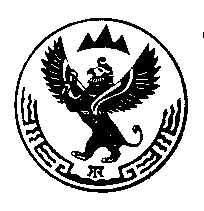 Россия ФедерациязыАлтай РеспубликаЧЕЧИМ